от 4 февраля 2022 года										№ 105Об установлении стоимости услуг по погребениюВ соответствии с Федеральным законом от 12.01.1996 № 8-ФЗ «О погребении и похоронном деле», Законом Нижегородской области от 08.08.2008 № 97-З «О погребении и похоронном деле в Нижегородской области», администрация городского округа город Шахунья Нижегородской области  п о с т а н о в л я е т:1. Установить на территории городского округа город Шахунья Нижегородской области стоимость услуг, предоставляемых согласно гарантированному перечню услуг по погребению, согласно приложению № 1. 2. Установить на территории городского округа город Шахунья Нижегородской области стоимость услуг, оказываемых специализированной службой по вопросам похоронного дела при погребении умерших, указанных в пунктах 1 и 2 статьи 12 Федерального закона от 12.01.1996 № 8-ФЗ «О погребении и похоронном деле», согласно приложению № 2.3.  Настоящее  постановление вступает в силу с даты подписания и распространяет свое действие на правоотношения, возникшие с 1 февраля 2022 года. 4.  Настоящее постановление подлежит опубликованию в газете «Знамя труда» и на официальном сайте администрации городского округа город Шахунья Нижегородской области.5.  Со дня вступления в силу настоящего постановления признать утратившим силу постановление администрации городского округа город Шахунья Нижегородской области от 03.02.2021 № 119 «Об установлении стоимости услуг по погребению».6. Контроль за исполнением настоящего постановления оставляю за собой.     Глава местного самоуправлениягородского округа город Шахунья						          Р.В.КошелевПриложение № 1 к постановлению администрации городского округа город Шахунья Нижегородской областиот 04.02.2022 г. № 105Калькуляция стоимости услуг,предоставляемых согласно гарантированному перечню услуг по погребению________________________Приложение № 2 к постановлению администрации городского округа город Шахунья Нижегородской областиот 04.02.2022 г. № 105Калькуляция стоимости услуг,оказываемых специализированной службой по вопросам похоронного дела при погребении умерших, указанных в пунктах 1 и 2 статьи 12 Федерального закона от 12.01.1996 года № 8-ФЗ «О погребении и похоронном деле»______________________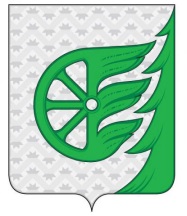 Администрация городского округа город ШахуньяНижегородской областиП О С Т А Н О В Л Е Н И Е№ п/пПеречень услугСтоимость, руб.1.Оформление документов, необходимых для погребения273,042.Предоставление и доставка гроба и других предметов ритуала2 833,723.Перевозка тела (останков) умершего на кладбище (в крематорий)2 116,424.Погребение (кремация с последующей выдачей урны с прахом)1 741,50ИтогоИтого6 964,68№ п/пПеречень услугСтоимость, руб.1.Оформление документов, необходимых для погребения273,042.Облачение тела809,853.Предоставление гроба2 023,874.Перевозка умершего на кладбище (в крематорий)2 116,425.Погребение1 741,50ИтогоИтого6 964,68